Student Website and Pictures Permission Form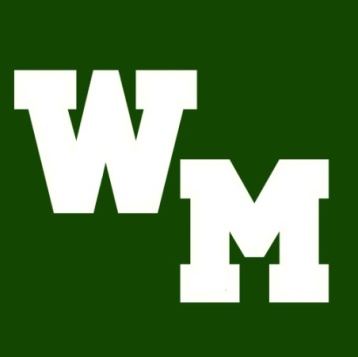 Student Name: ___________________Student Pictures:I will be updating my website with student activities and news throughout the year. In order to make this more enjoyable and interactive for students, sometimes I will post pictures of the class working on projects. Student pictures can also be featured in student news productions. I will never post the names or personal information of any student.Student Website:I would like to give each student the opportunity to create his/her own student website through Weebly Education web builders. Websites will not include student’s complete names or personal contact information. They will showcase student work and interests. These sites will be monitored and controlled by Ms. Shifflett and will be deleted upon the completion of this course.Scratch:Students will be asked to create an account for Scratch, a computer programming website developed and maintained by the Massachusetts Institution of Technology. This will allow students to showcase their Scratch projects on their student website.I give permission for my son or daughter to participate in all of the above activities.I DO NOT give permission for the following activities: ____________________________________________________________Parent/Guardian Signature: ________________________________________Student Name: ___________________________________________________